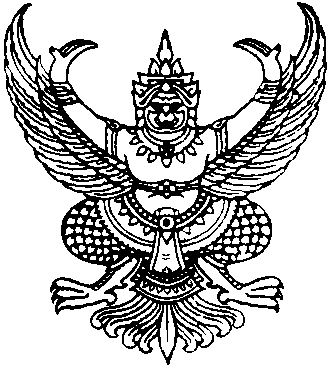 ประกาศองค์การบริหารส่วนตำบลท้ายหาดเรื่อง  ราคาประเมินทุนทรัพย์ของที่ดินและสิ่งปลูกสร้าง อัตราที่จัดเก็บ และรายละเอียดอื่นที่จำเป็นในการจัดเก็บภาษีที่ดินและสิ่งปลูกสร้าง ประจำปี ๒๕๖6ตามมาตรา 39 แห่งพระราชบัญญัติภาษีที่ดินและสิ่งปลูกสร้าง พ.ศ. 2562..................................................อาศัยอำนาจตามความในมาตรา 39 แห่งพระราชบัญญัติภาษีที่ดินและสิ่งปลูกสร้าง พ.ศ. ๒๕๖๒ และ กฎกระทรวงกำหนดหลักเกณฑ์และวิธีการประกาศราคาประเมินทุนทรัพย์ อัตราภาษีและรายละเอียดอื่นในการจัดเก็บภาษีที่ดินและสิ่งปลูกสร้าง พ.ศ. 2562 ให้องค์กรปกครองส่วนท้องถิ่นประกาศราคาประเมินทุนทรัพย์ของที่ดินและสิ่งปลูกสร้าง อัตราภาษีที่จัดเก็บ และรายละเอียดอื่นที่จำเป็นในการจัดเก็บภาษีในแต่ละปี ณ สำนักงานหรือที่ทำการขององค์กรปกครองส่วนท้องถิ่นก่อนวันที่ 1 กุมภาพันธ์ของปีนั้น ซึ่งรัฐมนตรีว่าการกระทรวงมหาดไทย เห็นชอบให้ขยายกำหนดเวลาดำเนินการภายในเดือนมิถุนายน 2566 ตามมาตรา 14 แห่งพระราชบัญญัติภาษีที่ดินและสิ่งปลูกสร้าง พ.ศ. ๒๕๖๒บัดนี้ องค์การบริหารส่วนตำบลท้ายหาด  จึงได้จัดทำประกาศราคาประเมินทุนทรัพย์ของที่ดินและสิ่งปลูกสร้างในเขตองค์การบริหารส่วนตำบลท้ายหาด โดยมีราคาประเมินทุนทรัพย์ของที่ดินและสิ่งปลูกสร้าง (ภ.ด.ส. 1) แนบท้ายประกาศนี้  พร้อมนี้ ให้ผู้เสียภาษีชำระภาษีตามแบบแจ้งประเมินภาษีภายในเดือน เมษายน 2566 หากเห็นว่าการประเมิน ไม่ถูกต้อง มีสิทธิยื่นคำร้องคัดด้านต่อผู้บริหารท้องถิ่นเพื่อพิจารณาทบทวนตามแบบ ภ.ด.ส. 10 ภายในสามสิบวัน นับแต่วันที่ได้รับแจ้งการประเมิน และหากผู้บริหารท้องถิ่นไม่เห็นชอบกับคำร้องคัดค้านนี้ให้มีสิทธิอุทธรณ์ ต่อคณะกรรมการพิจารณาอุทธรณ์การประเมินภาษีโดยยื่นอุทธรณ์ต่อผู้บริหารท้องถิ่นภายในสามสิบวันนับแต่ วันที่ได้รับหนังสือแจ้ง และกรณีไม่เห็นด้วยกับคำวินิจฉัยอุทธรณ์มีสิทธิฟ้องเป็นคดีต่อศาลภายในสามสิบวัน  นับแต่วันที่ได้รับแจ้งคำวินิจฉัยอุทธรณ์ ทั้งนี้ ตามมาตรา ๗๓ และมาตรา ๘๒ แห่งพระราชบัญญัติภาษีที่ดินและสิ่งปลูกสร้าง พ.ศ. ๒๕๖๒ฉะนั้น จึงแจ้งให้ผู้เสียภาษี ตรวจสอบราคาประเมินทุนทรัพย์ของที่ดินและสิ่งปลูกสร้าง (ภ.ด.ส.1) ตามบัญชีแนบท้ายประกาศนี้ เฉพาะในเขตองค์การบริหารส่วนตำบลท้ายหาด หากมีข้อสงสัย สอบถามได้ที่ งานพัฒนาและจัดเก็บรายได้    กองคลัง  องค์การบริหารส่วนตำบลท้ายหาด 034-767225 ต่อ 16 , 17  ในวันและเวลาราชการรายละเอียดราคาประเมินทุนทรัพย์ของที่ดินและสิ่งปลูกสร้าง (ภ.ด.ส.1) แนบท้ายประกาศนี้         	จึงประกาศให้ทราบโดยทั่วกัน                   ประกาศ ณ วันที่  28  กุมภาพันธ์  พ.ศ.  ๒๕66    		  (นายอรรคพล    งามเผือก)                                               นายกองค์การบริหารส่วนตำบลท้ายหาด